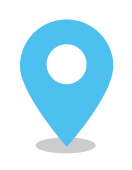  46.2976, -0.3749  19/04/2021 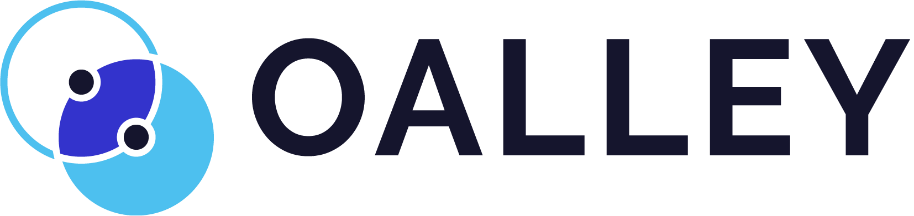 La zone de chalandise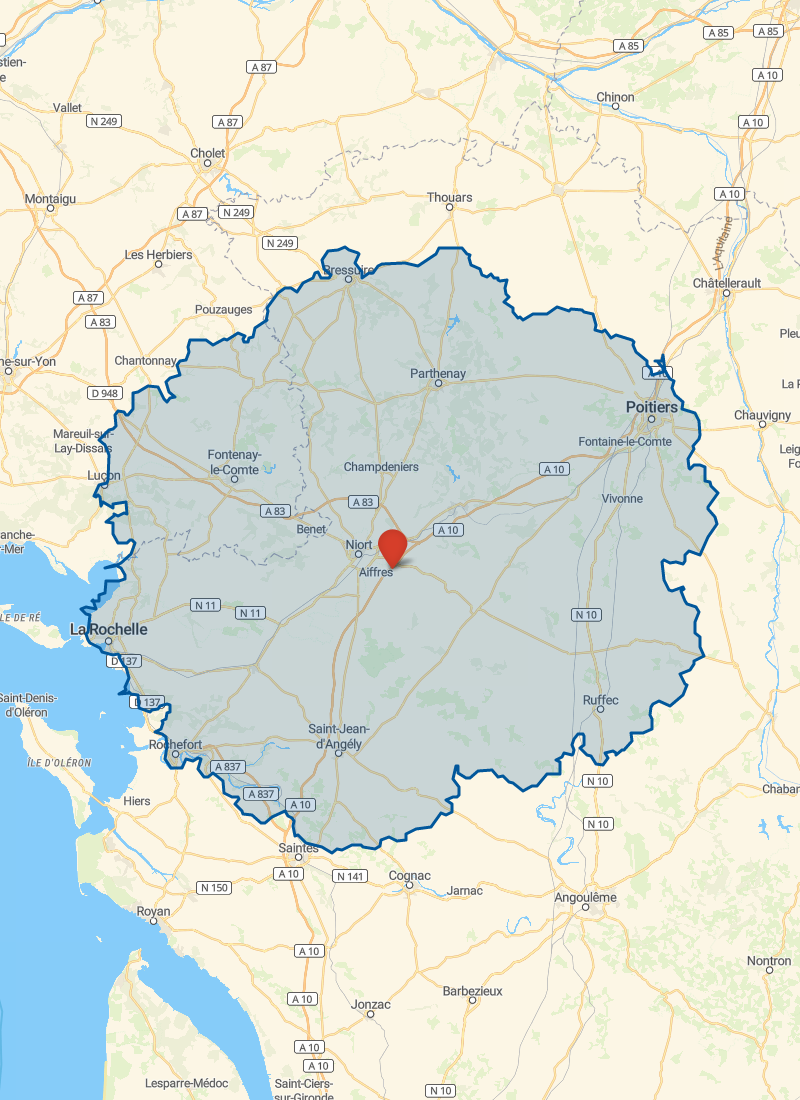 Implantation :  46.2976, -0.3749  La zone de chalandise considérée est : 80.0 kilomètres en camion Résumé de la zone de chalandisePopulationEntreprisesDonnées de populationÂge et sexe EmploiLogement Restauration rapide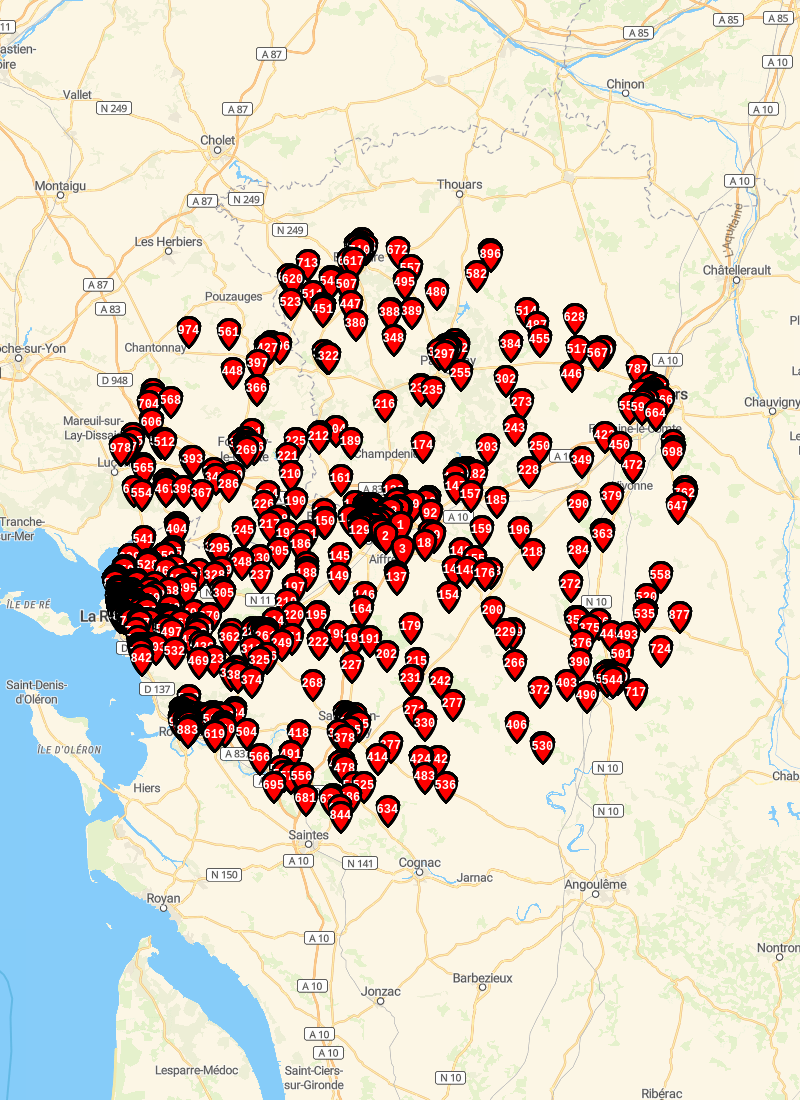 Carte des 1000 établissements les plus proches.Liste des 30 établissements les plus proches :Ecole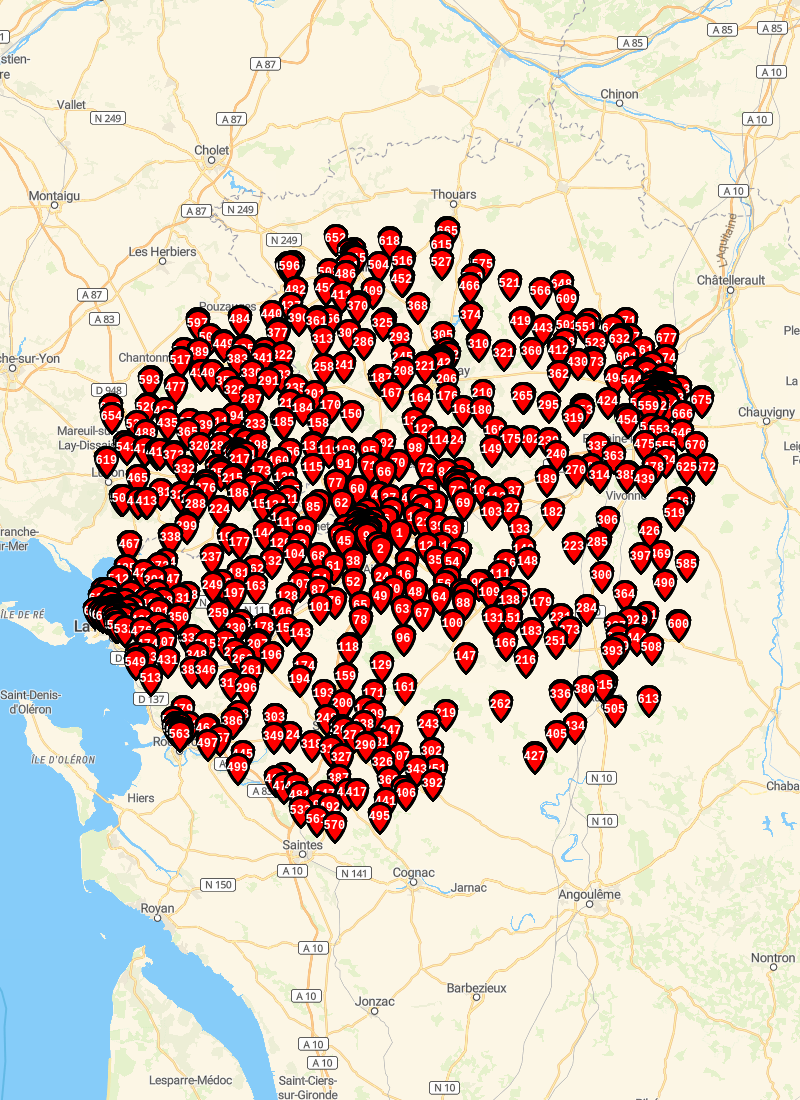 Liste des 30 établissements les plus proches :lycée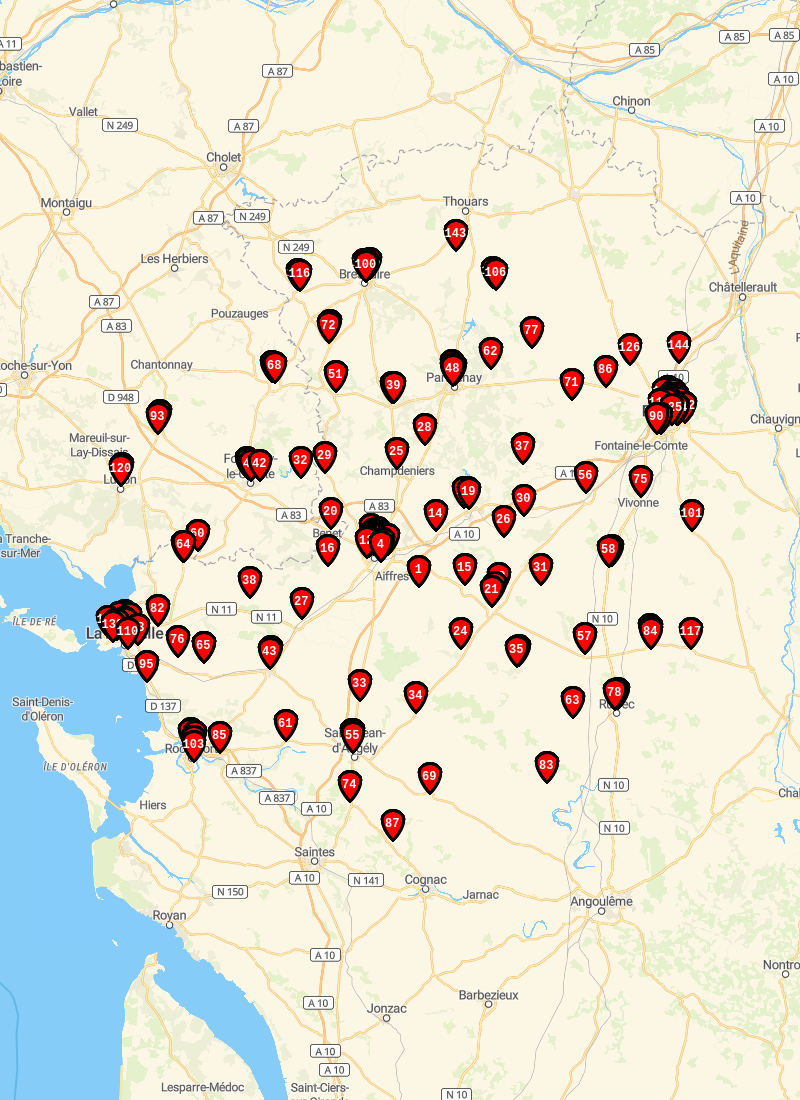 Liste des 30 établissements les plus proches :Source des donnéesCet État Local de Marché a été réalisé à partir des bases de données suivantes :INSEE Recensement 2017Base de données SIRENE  2021IGN : Contours IrisDonnées web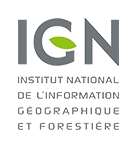 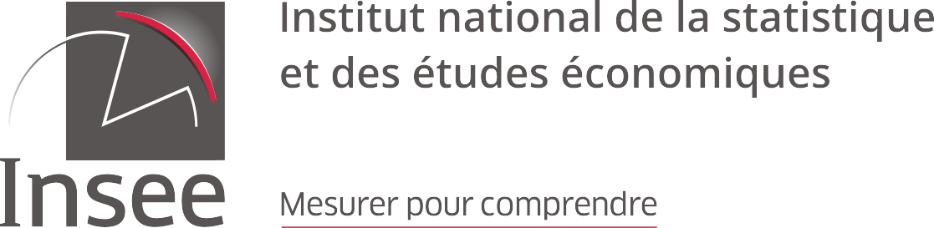 ZoneFranceNombre d’habitants 984 052 66 361 589Nombre de ménages 455 179 29 236 940Moyenne d’âge 42 41Revenu médian 20 300 20 809CSP Majoritaire Employés EmployésEntreprises dans la zone 159 901 Restauration rapide1 443Ecole677lycée144FemmesHommesTotal% Zone% FranceSexeSexeSexeSexeSexeSexeTotal 509 141  474 900  984 052 --Tranches d’âgeTranches d’âgeTranches d’âgeTranches d’âgeTranches d’âgeTranches d’âge0-14ans 80 961  84 335  165 296  17  %18 %15-29ans 81 464  83 819  165 291  17  %18 %30-44ans 87 227  84 571  171 788  17  %19 %45-59ans 100 227  95 282  195 505  20  %20 %60-74ans 93 276  84 384  177 655  18  %16 %75ans+ 66 008  42 520  108 515  11  %9 %Tranches d’âge détailléesTranches d’âge détailléesTranches d’âge détailléesTranches d’âge détailléesTranches d’âge détailléesTranches d’âge détaillées0-2ans 28 258  3  %3 %3-5ans 31 904  3  %4 %6-10ans 57 831  6  %6 %11-17ans 83 382  8  %9 %18-24ans 79 985  8  %8 %25-39ans 159 748  16  %18 %40-54ans 192 117  20  %20 %55-64ans 130 636  13  %13 %65-79ans 147 989  15  %13 %80ans+ 72 186  7  %6 %Actifs occupés par tranche d’âgeActifs occupés par tranche d’âgeActifs occupés par tranche d’âgeActifs occupés par tranche d’âgeTranche d’âgeTotal% Zone% France15-24ans 47 878  11  %10 %25-54ans 324 488  73  %75 %55-64ans 69 430  16  %15 %Chômeurs et inactifs (15 – 64 ans)Chômeurs et inactifs (15 – 64 ans)Chômeurs et inactifs (15 – 64 ans)Chômeurs et inactifs (15 – 64 ans)TypeTotal% Zone% FranceChômeurs 57 264  33  %37 %Élèves/étudiants/stagiaires non rémunérés 65 174  38  %39 %Retraités/préretraités 49 294  29  %24 %Catégories socioprofessionnellesCatégories socioprofessionnellesCatégories socioprofessionnellesCatégories socioprofessionnellesTypeTotal% Zone% FranceAgriculteurs exploitants 10 575  2  %1 %Artisans/Commerçants/Chefs entreprise 27 423  6  %6 %Cadres/professions intellectuelles supérieures 55 744  13  %17 %Prof. intermédiaires 104 345  24  %25 %Employés 134 244  31  %29 %Ouvriers 103 627  24  %22 %Répartition des logementsRépartition des logementsRépartition des logementsRépartition des logementsTypeNombre% Zone% FranceRésidences principales 455 179  85  %82 %Résidences secondaires 34 098  6  %10 %Logements vacants 46 224  9  %8 %Types de logementTypes de logementTypes de logementTypes de logementTypeNombre% Zone% FranceMaisons 401 636  76  %56 %Appartements 129 346  24  %44 %Locataires/PropriétairesLocataires/PropriétairesLocataires/PropriétairesLocataires/PropriétairesTypeNombre% Zone% FrancePropriétaires 286 327  64  %59 %Locataires 162 029  36  %41 %Nombre de pièces des résidences principalesNombre de pièces des résidences principalesNombre de pièces des résidences principalesNombre de pièces des résidences principalesNombre de piècesNombre% Zone% France1 pièce 22 901  5  %6 %2 pièces 43 059  9  %13 %3 pièces 74 080  16  %21 %4 pièces 119 111  26  %25 %5+ pièces 196 008  43  %35 %Nombre d'années d'emménagement des ménagesNombre d'années d'emménagement des ménagesNombre d'années d'emménagement des ménagesNombre d'années d'emménagement des ménagesTranche d'années d'emménagementNombre% Zone% FranceMoins de 2 ans 65 335  9  %8 %2-4 ans 89 269  13  %13 %5-9 ans 75 128  11  %11 %10ans+ 461 264  67  %68 %N°DénominationTranche d'effectifsCA (groupe)1PIZZA DU QUARTIERNANA2La Rôtisserie Traiteur PizzeriaUnité non employeuseNA3Enfaim!NANA4IBRAHIMA DIAGOURAGANANA5IBRAHIMA DIAWARANANA6Pizzeria Reno'MetsNANA7DERYANANA8Rayna3 à 5 salariésNA9Columbus CaféNANA10Pizza du marais3 à 5 salariésNA11BURGER KING RESTAURATIONNANA12BURGER KINGNANA13Quick10 à 19 salariésNA14QLESCARNANA15QUICKNANA16LA CROISSANTERIE3 à 5 salariésNA17LE PAILLE EN QUEUENANA18PIZZ'A PEPENANA19Class'croute Niort SORESTIORNANA20MC DONALD'S50 à 99 salariésNA21A LA BONNE BROCHENANA22LE KRYSTAL D'ARGENT CUISINE CREOLENANA23LFPNANA24Pom'PizzaNANA25ART'CHICKENUnité non employeuseNA26Pizz Au P'tit Creux1 ou 2 salariésNA27REKHILANANA28STEVEN GONZALEZNANA29La Maison A Pizza6 à 9 salariésNA30BelgaNANAN°DénominationTranche d'effectifsCA (groupe)1ECOLE ELEMENTAIRE PUBLIQUE10 à 19 salariésNA2Ecole primaire3 à 5 salariésNA3ECOLE ELEMENTAIRE VICTOR HUGO10 à 19 salariésNA4Ecole Primaire10 à 19 salariésNA5CA Du Niortais10 à 19 salariésNA6Ecole primaire Chaban10 à 19 salariésNA7Ecole Primaire Ferdinand Buisson10 à 19 salariésNA8ECOLE ELEMENTAIRE PUBLIQUE EDMOND PROUST10 à 19 salariésNA9CA Du Niortais10 à 19 salariésNA10ECOLE ELEMENTAIRE PUBLIQUE JEAN JAURES10 à 19 salariésNA11Ecole élémentaire Les Brizeaux10 à 19 salariésNA12Ecole primaireNANA13Mairie20 à 49 salariésNA14Ecole Elementaire Publique de Chavagné1 ou 2 salariésNA15Ecole Primaire Paul Bert10 à 19 salariésNA16Ecole primaire3 à 5 salariésNA17Ecole primaire privée Saint Florent20 à 49 salariésNA18Ecole primaire privée Saint Hilaire20 à 49 salariésNA19ECOLE ELEMENTAIRE APPLICATION JULES FERRY10 à 19 salariésNA20Ecole Notre Dame20 à 49 salariésNA21Ecole Primaire10 à 19 salariésNA22ECOLE ELEMENTAIRE PUBLIQUE JULES MICHELET10 à 19 salariésNA23Ecole primaire d'application Pierre de Coubertin10 à 19 salariésNA24Ecole primaire10 à 19 salariésNA25Office Central Coopération Ecole10 à 19 salariésNA26ENTRE PLAINE ET GATINE EPG3 à 5 salariésNA27OGEC ENSEMBLE SCOLAIRE DE NIORT10 à 19 salariésNA28Ecole primaire Jean Macé 210 à 19 salariésNA29Ecole primaire Jean Zay20 à 49 salariésNA30Ecole Maternelle La Mirandelle10 à 19 salariésNAN°DénominationTranche d'effectifsCA (groupe)1Collège Emile Zola50 à 99 salariésNA2Collège Gérard Philipe50 à 99 salariésNA3LYCEE GENERAL ET TECHNOLOGIQUE PAUL GUERIN100 à 199 salariésNA4Collège Philippe de Commynes50 à 99 salariésNA5Lycée Polyvalent Saint-André100 à 199 salariésNA6Collège Fontanes50 à 99 salariésNA7Collège Pierre et Marie Curie50 à 99 salariésNA8Collège Privé Antoine de Saint-Exupéry20 à 49 salariésNA9Collège privé Notre-Dame20 à 49 salariésNA10LYCEE GENERAL et TECHNOLOGIQUE JEAN MACE100 à 199 salariésNA11Collège Jean Zay50 à 99 salariésNA12Lycée Polyvalent Régional La Venise Verte100 à 199 salariésNA13Collège François Rabelais50 à 99 salariésNA14Collège Jean Vilar50 à 99 salariésNA15Collège François Albert50 à 99 salariésNA16Maison Familiale Rurale D'Education Et20 à 49 salariésNA17Lycée Polyvalent Du Haut Val De Sèvre50 à 99 salariésNA18Collège Denfert-Rochereau50 à 99 salariésNA19Collège Saint André20 à 49 salariésNA20Collège Marais Poitevin20 à 49 salariésNA21Lycée Polyvalent Régional Joseph Desfontaines50 à 99 salariésNA22Maison Saint Dominique SAVIO6 à 9 salariésNA23Collège Du Pinier50 à 99 salariésNA24Collège Saint Exupéry20 à 49 salariésNA25Collège Léo Desaivre20 à 49 salariésNA26Collège De L'Orangerie20 à 49 salariésNA27Collège René Caillié20 à 49 salariésNA28Collège Roger Thabault20 à 49 salariésNA29Collège Henri Martineau20 à 49 salariésNA30Collège Ferdinand Renault10 à 19 salariésNA